РЕСПУБЛИКА  КРЫМ                                                                  НИЖНЕГОРСКИЙ РАЙОНАДМИНИСТРАЦИЯ НОВОГРИГОРЬЕВСКОГО СЕЛЬСКОГО ПОСЕЛЕНИЯПОСТАНОВЛЕНИЕ № 178    от  15 декабря   2016 г.                                                       с.Новогригорьевка Об утверждении Порядка завершения операций                                                   по исполнению бюджета муниципального образования                    Новогригорьевское сельское поселение Нижнегорского района                                                                       Республики Крым и кассовых операций в текущем финансовом году.    В целях реализации статьи 242 Бюджетного кодекса Российской Федерации и определения порядка завершения кассовых операций муниципального образования Новогригорьевское  сельское  поселение  Нижнегорского района Республики Крым в текущем финансовом году, Администрация Новогригорьевского сельского поселения ПОСТАНОВЛЯЕТ:1. Утвердить Порядок завершения операций по исполнению бюджета муниципального образования Новогригорьевское сельское поселение Нижнегорского района Республики Крым в текущем финансовом году. (приложение № 1).2.Признать утратившим силу распоряжение администрации новогригорьевского сельского поселения № 32 от 23.12.2015 года «Об утверждении Порядка завершения операций по исполнению бюджета муниципального образования Новогригорьевское сельское поселение Нижнегорского района Республики Крым и кассовых операций в текущем финансовом году».                                                                                                            3. Настоящее постановление вступает в силу со дня его подписания.4. Контроль за выполнением настоящего постановления оставляю за собой.Председатель Новогригорьевского                                                                 сельского совета- глава  администрации                                               Новогригорьевского сельского поселения                                    А.М.ДанилинПриложение                                                              к постановлению администрации Новогригорьевского сельского поселения                                                                   от 15.12.2016  № 178Порядокзавершения операций по исполнению бюджета муниципального образования Новогригорьевского сельского поселения Нижнегорский район Республики Крым и кассовых операций в текущем финансовом годуI. Завершение операций по исполнению бюджета муниципального образования Новогригорьевское сельское поселение Нижнегорского района.1. В соответствии со статьей 242 Бюджетного кодекса Российской Федерации исполнение бюджета Новогригорьевского сельского поселения Нижнегорского района завершается в части:кассовых операций по расходам бюджета Новогригорьевского сельского поселения Нижнегорского района и источникам финансирования дефицита бюджета Новогригорьевского сельского поселения Нижнегорского района – 31 декабря текущего финансового года;зачисления в бюджет Новогригорьевского сельского поселения Нижнегорского района поступлений отчетного финансового года, распределенных в установленном порядке Управлением Федерального казначейства по Республике Крым (далее – УФК по Республике Крым) между бюджетами бюджетной системы Российской Федерации, и их отражения в отчетности об исполнении бюджета Новогригорьевского сельского поселения Нижнегорского района отчетного финансового года.2. В целях завершения операций по расходам бюджета Новогригорьевского сельского поселения Нижнегорского района и источникам финансирования дефицита бюджета Новогригорьевского сельского поселения Нижнегорского района заявки на финансирование от главных распорядителей бюджетных средств, администраторов источников финансирования дефицита бюджета Новогригорьевского сельского поселения Нижнегорского района финансовым управлением администрации Нижнегорского района Республики Крым принимаются не позднее, чем за шесть рабочих дней до окончания текущего финансового года, а заявки на финансирование для перечисления межбюджетных трансфертов – не позднее, чем за восемь рабочих дней до окончания текущего финансового года.3. В целях завершения операций по перечислению межбюджетных трансфертов из бюджета Новогригорьевского сельского поселения Нижнегорского района  в бюджеты муниципальных образований отдел №11 УФК по Республике Крым принимает от главных распорядителей бюджетных средств, не позднее чем:за шесть рабочих дней до окончания текущего финансового года – документы по доведению бюджетных ассигнований, лимитов бюджетных обязательств и предельных объемов финансирования расходов;за пять рабочих дней до окончания текущего финансового года – платежные документы на перечисление межбюджетных трансфертов.4. В целях завершения операций по расходам бюджета Новогригорьевского сельского поселения Нижнегорского района и источникам финансирования дефицита бюджета Новогригорьевского сельского поселения Нижнегорского района отдел №11 УФК по Республике Крым принимает от главных распорядителей (распорядителей) бюджетных средств, администраторов источников финансирования дефицита бюджета Новогригорьевского сельского поселения Нижнегорского района не позднее чем:За четыре рабочих дня до окончания текущего финансового года – документы по доведению бюджетных ассигнований, лимитов бюджетных ассигнований и предельных объемов финансирования расходов до получателей средств бюджета Новогригорьевского сельского поселения Нижнегорского района;За три рабочих дня до окончания текущего финансового года – платежные документы на перечисление субсидий муниципальным казенным (бюджетным) учреждениям на иные цели и на осуществление капитальных вложений.5. Получатели средств бюджета Новогригорьевского сельского поселения Нижнегорского района (администраторы источников финансирования дефицита бюджета Новогригорьевского сельского поселения Нижнегорского района) обеспечивают предоставление в отдел  №11 УФК по Республике Крым платежных (расчетных) и иных документов, необходимых для проведения кассовых выплат и осуществления операций по выплатам за счет наличных денег не позднее чем за три рабочих дня до окончания текущего финансового года.Дата составления документа в поле «дата» расчетного документа не должна быть позднее даты, установленной настоящим пунктом для представления данного расчетного документа в отделе №11 УФК по Республике Крым.6. Срок предоставления в отдел №11 УФК по Республике Крым документов для осуществления кассовых выплат, изменений в бюджетные ассигнования, лимиты бюджетных обязательств, предельные объемы финансирования может быть продлен до последнего рабочего дня текущего финансового года по решению финансового органа администрации Новогригорьевского сельского поселения Нижнегорского района Республики Крым на основании обоснованного письменного обращения от главных распорядителей средств бюджета Новогригорьевского сельского поселения Нижнегорского района, администраторов источников финансирования дефицита бюджета Новогригорьевского сельского поселения Нижнегорского района, а также в случае внесения изменений в бюджет Нижнегорского района на текущий финансовый год и плановый период.Рекомендовать отделу №11 УФК по Республике Крым осуществлять в установленном порядке кассовые выплаты из бюджета Новогригорьевского сельского поселения Нижнегорского района на основании платежных документов, указанных в пунктах 3-5 настоящего Порядка, до последнего рабочего дня текущего финансового года включительно.7. Главным распорядителям (распорядителям) и получателям средств бюджета Новогригорьевского сельского поселения Нижнегорского района не позднее, чем за один рабочий день до окончания текущего финансового года обеспечить возврат остатков средств в кассе на лицевых счетах, открытых в отделе №11 УФК по Республике Крым. Наличие остатка денежных средств в кассе на 1 января очередного финансового года не допускается.8. Рекомендовать отделу №11 УФК по Республике Крым в последний рабочий день текущего финансового года при наличии неиспользованных остатков на счетах №40116 «Средства для выплаты наличных денег и осуществление расчетов по отдельным операциям» перечислить их платежными поручениями в части бюджета Нижнегорского района на счет №40201 «Средства бюджетов субъектов Российской Федерации» в части средств, поступающих во временное распоряжение получателей средств Нижнегорского района, на счет №40302 «Средства, поступающие во временное распоряжение».Наличие остатков на балансовых счетах 40116 «Средства для выплаты наличных денег и осуществление расчетов по отдельным операциям» на 1 января очередного финансового года не допускается.9. Бюджетные ассигнования, лимиты бюджетных обязательств и предельные объемы финансирования текущего финансового года прекращают свое действие 31 декабря текущего финансового года.Остатки неиспользованных бюджетных ассигнований, лимитов бюджетных обязательств и предельных объемов финансирования расходов бюджета Новогригорьевского сельского поселения Нижнегорского района текущего финансового года, отраженные на лицевых счетах, открытых в отделе №11 УФК по Республике Крым главным распорядителям (распорядителям), получателям средств бюджета Новогригорьевского сельского поселения Нижнегорского района, администраторам источников финансирования дефицита бюджета, не подлежат учету на указанных лицевых в качестве остатков на начало очередного финансового года.10.Остатки денежных средств на конец текущего финансового года на лицевых счетах по учету средств, поступающих во временное распоряжение получателей средств бюджета Новогригорьевского сельского поселения Нижнегорского района, учитываются в очередном финансовом году как вступительные остатки.11. Суммы, поступившие в бюджет Новогригорьевского сельского поселения Нижнегорского района от распределения в установленном порядке УФК по Республике Крым поступлений завершенного финансового года, зачисляются в установленном порядке на счет 40101 «Доходы, распределяемые органами Федерального казначейства между бюджетами бюджетной системы Российской Федерации» в первые пять рабочих дней очередного финансового года и учитываются как доходы бюджета Нижнегорского района завершенного финансового года.12. Органы местного самоуправления муниципальных образований, входящих в состав Нижнегорского района, обязаны в течение первых пяти рабочих дней очередного финансового года перечислить в доход бюджета Нижнегорского района неиспользованные по состоянию на 1 января очередного года остатки целевых межбюджетных трансфертов, предоставленных из бюджета муниципального образования Нижнегорский район бюджетам поселений в форме субвенций, субсидий, иных межбюджетных трансфертов, на счет № 40101 ««Доходы, распределяемые органами Федерального казначейства между бюджетами бюджетной системы Российской Федерации».Не использованные на 01 января очередного финансового года остатки субсидий, субвенций, иных межбюджетных трансфертов, имеющих целевое назначение (далее – целевых средств), подлежат возврату в бюджет Республики Крым  главными администраторами доходов бюджета Нижнегорского района по возврату остатков целевых средств на основании заявок на возврат, согласованных с финансовым управлением администрации Нижнегорского района Республики Крым, в первые 15 рабочих дней очередного финансового года в установленном порядке.13. Главным администраторам доходов бюджета Новогригорьевского сельского поселения Нижнегорского района не допускается наличие невыясненных поступлений в части межбюджетных расчетов на конец текущего финансового года.14. Главным администраторам доходов бюджета Новогригорьевского сельского поселения Нижнегорского района, администрирующим целевые средства, поступающие из федерального бюджета, бюджета Республики Крым, в срок за три рабочих дня до окончания текущего финансового года предоставить в финансовое управление администрации Нижнегорского района Республики Крым и УФК по Республике Крым приказы о закреплении за собой кодов доходов от возврата остатков целевых средств из бюджета муниципальных образований.II. Завершение кассовых операций муниципальногоказенного учреждения Новогригорьевского сельского поселении Нижнегорского района Республики Крым1. Завершение кассовых операций муниципального казенного учреждения Новогригорьевского сельского поселения Нижнегорского района Республики Крым осуществляется 31 декабря текущего финансового года.2. Муниципальное  казенное учреждение Новогригорьевского сельского поселения Нижнегорского района Республики Крым обеспечивают предоставление отдел №11 УФК по Республике Крым не позднее чем:за один рабочий день до окончания текущего финансового года – платежных документов для осуществления кассовых выплат;за два рабочих дня до окончания текущего финансового года – заявок на получение наличных денег для осуществления операций по выплатам за счет наличных денег.Дата составления документа в поле «дата» платежного документа, заявки на получение наличных денег не должна быть позднее даты, установленной настоящим пунктом для представления данного расчетного документа в отдел №11 УФК по Республике Крым.Рекомендовать отделу №11 УФК по Республике Крым осуществлять кассовые выплаты с лицевых счетов муниципальных казенных (бюджетных) учреждений Нижнегорского района в установленном порядке на основании расчетных документов до последнего рабочего дня текущего финансового года включительно.3. Муниципальным казенным учреждением Новогригорьевского сельского поселения Нижнегорского района не позднее, чем за один рабочий день до окончания текущего финансового года обеспечить возврат остатков денежных средств в кассе на лицевые счета, открытые им в отделе  №11 УФК по Республике Крым.Наличие остатка денежных средств в кассе муниципального казенного учреждения Новогригорьевского сельского поселения Нижнегорского района на 1 января очередного финансового года не допускается.4. Рекомендовать отделу №11 УФК по Республике Крым в последний рабочий день текущего финансового года при наличии неиспользованных остатков средств на счетах №40116 «Средства для выплаты наличных денег и осуществления расчетов по отдельным операциям» перечислить их платежными поручениями в части средств муниципального казенного  учреждения Новогригорьевского сельского поселенияНижнегорского района насчет №40701 «Счета  негосударственных организаций. Финансовые организации».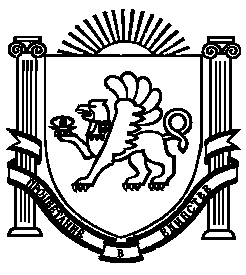 